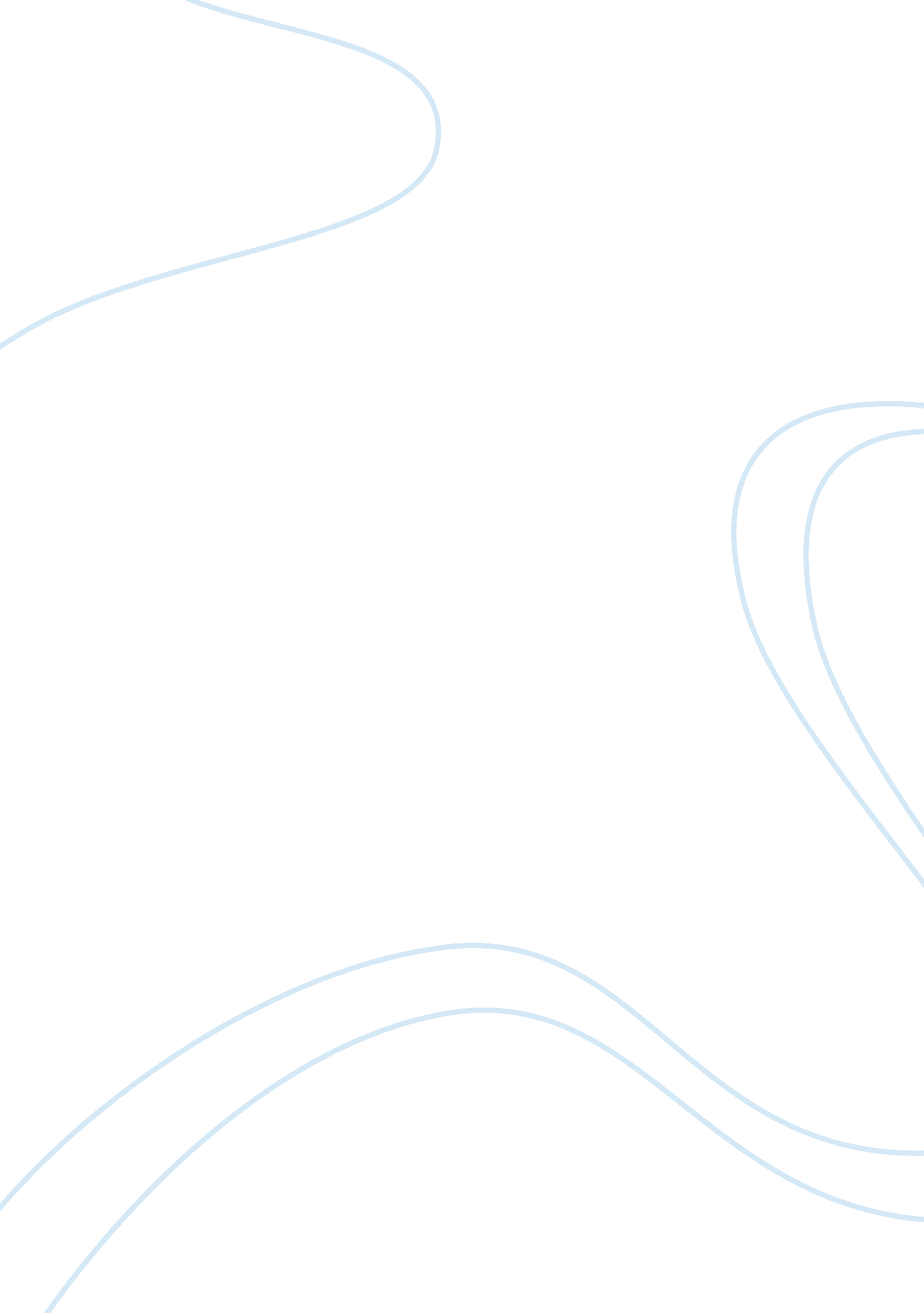 Contemporary challenges for criminal justice administrator assignmentLaw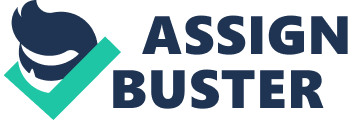 This following paper is on contemporary challenges for the criminal justice administrator and will focus on the courts area. The major issues and satisfactions of this particular role will be described also. Also the questions of whether or not this course has helped prepare me will be discussed as well. When it comes to a court administrator, they are generally selected by the County and Circuit Court Judges to assist Chief Judge in carrying out the administrative duties of the court. The overall responsibility of the Court Administrators office is to serve as staff to the Circuit and County Court Judges and to also oversee and supervise the operation of all the court programs. They also ensure that there is smooth operation of and coordination between all the units. The Court Administrator’s Office also provides assistance to ensure that day to day operations are ran smoothly and to mission standards. (2009) When it comes to the court administrator’s responsibility for multiple tasks within the department, they are also there to somewhat implement positive changes. The court administrator has to be an individual that is able to think on their feet quite quickly because you never know when your sources are going to be needed. When it comes to the overall job of the court administrator they are there to more than just manage employees. They are there to perform statistical analysis, management on records, case flow management, fiscal responsibilities, management of personnel and designing and implementing the procedures within the pre existing guidelines of the court. This responsibility of the court administrator cannot be taken slightly because one wrong thing that is conducted can mess up a lot of things. There are many perks when it comes to this job but the job title also has many factors which can also make it a difficult one at times as well. There are also many positive aspects when it comes to being a courts administrator as well and they are that it creates positive rapports with employees and the community which can be a major plus for when it comes to being a well known figure. Being a courts administrator also gives the power to implement procedures which can be beneficial not only to the public but also within the courts systems as well. When it comes to this job and any other that a person may chose for a career there are issues that may arise and make the job difficult and very strenuous. The job of a courts administrator stresses the importance of meeting certain deadline, budgeting, public relations and the overall approval of the people as a whole section as well. In my personal opinion I believe that the budgeting would be the most difficult because it is imperative that your budget is appropriate according to the needs of the organization. Just as anyone knows in today’s world, it seems that it is easier to spend other people’s money than it is yours because most of the time you do not have to worry about the repercussions. When it comes to the career of a courts administrator, individuals are always looking at the bottom line. That is why the importance of fiscal security is so important and should be treated just like OBSEC in the military that way no hints are given about misappropriated funds. I would always find a job that has no challenges completely boring and I would not want a job like that compared to a job that is full of many challenges because that will challenge your thinking to the top and will also make you a better person because you will strive for what you have and can do. That’s why the more challenges there are the better because it keeps you thinking and does not allow you to get complacent. When it comes to this course overall, I believe that is has so prepared me for the future because of the knowledge that I took in about what the justice administration truly is. Also all the information that I learned not only from the reading but also the discussion questions implanted a lot of new information in my head that I had no clue about. That is why this class on Criminal Justice Administration has taught me so much about the justice administration and I would recommend this class to anyone, point blank. Because not only do you learn something new every week in class, but I honestly feel like it is everyday that I learned something new. This following paper was on contemporary challenges for the criminal justice administrator and focused on the courts area. The major issues and satisfactions of this particular role were described as well. Also the questions of whether or not this course has helped prepare me for the future and foremost was also discussed as well. References The Office of the Court Administrator. (2009) Court Administration. Retrieved December 9, 2009 from the website http://www. 17th. flcourts. org/court_administration. html. 